Od 1.9.2021 – 30.6.2023 je naše instituce realizátorem projektu „Petrovice se vzdělávají III“ s registračním číslem CZ.02.3.X/0.0/0.0/20_081/0021673, který je spolufinancován Evropskou unií. Projekt si klade za cíl zvýšení kvality vzdělávání na ZŠ Petrovice prostřednictvím posílení personální podpory, osobnostně sociálním a profesním rozvojem pedagogů ZŠ a realizací extrakurikulárních a rozvojových aktivit.  Celková výše podpory činí 966.155,- Kč.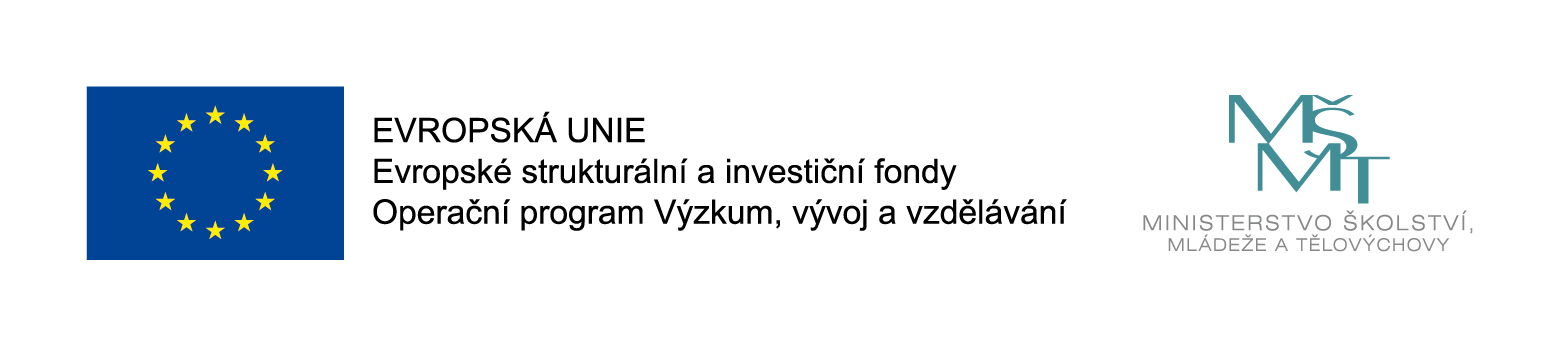 